ПЛАНосновных мероприятий СООПО ДиМ «Наследники Победы»на апрель месяц 2020 годаВ связи с Указом губернатора от 18.03.2020 № 24 об угрозе распространения на территории Смоленской области коронавирусной инфекции (COVID-19) и  введением режима повышенной готовности. А также о запрещении  на территории Смоленской области в период действия режима повышенной готовности проведение культурных, спортивных, зрелищных, публичных и иных массовых мероприятий, отменены все плановые массовые мероприятия на март-апрель месяц 2020г. СООПО ДиМ «Наследники Победы».Председатель СООПО ДиМ                                                                                                                                      И.П.Оленьчива    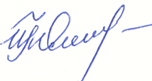 «Наследники Победы»№п/пНаименование мероприятияВремя проведенияМесто  проведенияПримечание1.Участие во Всероссийском творческом конкурсе«СПАСИБО МАЛЕНЬКОМУ ГЕРОЮ» в честь 75-летия Великой Победы        05.02-           05.04Благотворительный Фонд Оксаны Фёдоровойhttps://detigeroi.ru/  приняли участие 15 чел.2.Участие в организации и реализации российско-белорусского патриотического проекта «Белоруссия  – Смоленск. Одна на всех Победа», посвященного 75-летию Победы в Великой Отечественной войне  02.04.2020,09.04.2020,16.04 202024.04.2020Олайн-видео-мост Смоленская область – Республика Беларусь 16 чел. МО Смоленской области: Местные районные отделения  СООПО ДиМ «Наследники Победы»: Вязьма, Смоленск, Рославль,Десногорск3Заочные конкурсы - онлайнВ теч. Месяца..МО Смоленской области: Местные районные отделения  СООПО ДиМ «Наследники Победы»: Угра ,Велиж, Тёмкино, Духовщина, Смоленск, Рославль.35 чел приняло участие.Конкурсы: викторина : музыка из фильмов моего детства;Знаешь ли ты героев русских мультфильмов.Соцопрос: самые популярные отечественные сказки в на страницах книг и фильмов.Викторина: «Дни воинской славы.»